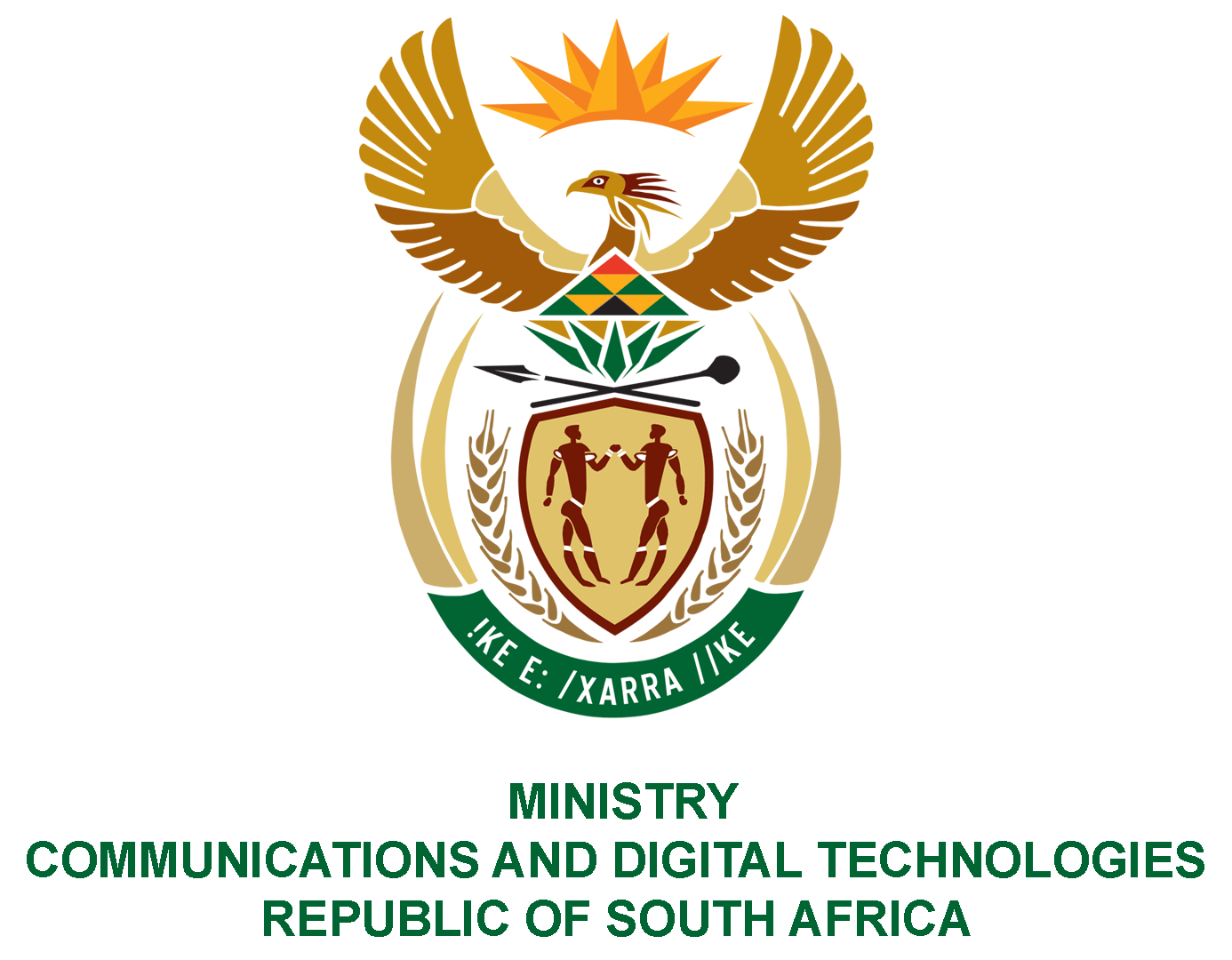 PARLIAMENT OF THE REPUBLIC OF SOUTH AFRICANATIONAL ASSEMBLYWRITTEN REPLYQUESTION NO: 190DATE OF PUBLICATION:  17 FEBRUARY 2023QUESTION PAPER NO: 02Ms M Bagraim (DA) to ask the Minister of Communications and Digital Technologies:What are the details of the (a) destination and (b) total costs for (i) accommodation, (ii) travel and (iii) any other costs incurred for international travel of each (aa) Minister and (bb) Deputy Minister of her department since 1 June 2019; What is the total cost incurred for domestic air travel for each (a) Minister and (b) Deputy Minister of her department of her department since 1 June 2019?			NW186EREPLY:I have been advised by the department as follows:Thank You.1.(a)DestinationSee attached Annexure A(b)Total CostsR 3 932 531.49(i)Accommodation R 1 144 763.13(ii)Travel (International flights)R1 918 800.35(iii)Other costs (road transport and VIP lounges)R 868 968.01(aa)Total costs in respect of Minister Stella Ndabeni-AbrahamsR 1 620 661.01AccommodationR 530 502.63Travel (International flights)R 797 093.45Other costs (road transport and VIP lounges)R 293 065.20-(aa)Total costs in respect of Minister Khumbuzo NtshavheniR 1 835 961.26AccommodationR 513 778.56Travel (International flights)R 934 207.03Other costs (road transport and VIP lounges)R 387 975.67(bb)Total costs in respect of Deputy Minister Pinky KekanaR 218 838.31AccommodationR 38 452.80Travel (International flights)R 82 938.36Other costs (road transport and VIP lounges)R 97 447.15(bb)Total costs in respect of Deputy Minister Philly MapulaneR 257 070.64AccommodationR 62 029.14 Travel (International flights)R 104 561.51Other costs (road transport and VIP lounges)R 90 479.992.Total cost incurred for domestic flightsR 1 381 782.95(a)Minister Stella Ndabeni-AbrahamsR 684 705.78(a)Minister Khumbuzo NtshavheniR 328 875.00(b)Deputy Minister Pinky KekanaR 112 450.17(b)Deputy Minister Philly MapulaneR 255 752.00